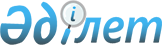 Об учете интеграционного потенциала государств – членов Евразийского экономического союза при реализации проектов по производству аналогов выпускаемых в третьих странах и импортируемых на территорию Российской Федерации материалов, комплектующих и оборудованияРекомендация Коллегии Евразийской экономической комиссии от 14 ноября 2017 года № 24
      Коллегия Евразийской экономической комиссии в соответствии с абзацем вторым подпункта 2 пункта 2 Протокола о промышленном сотрудничестве (приложение № 27 к Договору о Евразийском экономическом союзе от 29 мая 2014 года), в целях реализации промышленного сотрудничества и интеграционного потенциала государств – членов Евразийского экономического союза (далее – государства-члены)  
      рекомендует государствам-членам с даты опубликования настоящей Рекомендации на официальном сайте Евразийского экономического союза: 
      1. Принимать во внимание перечень промышленных производителей государств-членов, готовых участвовать при реализации Российской Федерацией проектов по производству аналогов выпускаемых в третьих странах и импортируемых на территорию Российской Федерации материалов, комплектующих и оборудования, согласно приложению.
      2. Направлять в Евразийскую экономическую комиссию предложения о внесении изменений в перечень, указанный в пункте 1 настоящей Рекомендации, с учетом производства промышленной продукции на территориях государств-членов.   ПЕРЕЧЕНЬ 
промышленных производителей государств – членов Евразийского экономического союза,  
готовых участвовать при реализации Российской Федерацией проектов по производству аналогов  
выпускаемых в третьих странах и импортируемых на территорию Российской Федерации  
материалов, комплектующих и оборудования 
					© 2012. РГП на ПХВ «Институт законодательства и правовой информации Республики Казахстан» Министерства юстиции Республики Казахстан
				
      Председатель Коллегии    
Евразийской экономической комиссии

Т. Саркисян       
ПРИЛОЖЕНИЕ 
к Рекомендации Коллегии  
Евразийской экономической комиссии 
от 14 ноября 2017 г. № 24  
Технологическое направление (материалы, комплектующие и оборудование)  
Срок исполнения
Производители Республики Армения
Производители Республики Беларусь
Производители Республики Казахстан
Производители Кыргызской Республики
Производители Кыргызской Республики
I. Химическая промышленность
I. Химическая промышленность
I. Химическая промышленность
I. Химическая промышленность
I. Химическая промышленность
I. Химическая промышленность
1. Углеродные волокнистые материалы на основе гидратцеллюлозных волокон, полученных методом прямого растворения

 
2018 год
–
ОАО "Светлогорск-химволокно", Республика Беларусь, Светлогорск, ул. Заводская, 5 
–
–
–
2. Штапельное волокно полиэтилентерефталатное
2017 год
–
ОАО "Могилевхим-волокно", Республика Беларусь, 
Могилев-35
–
–
–
3. Техническая нить для производства кордной ткани

 
2019 год
–
ОАО "Гродно Азот", 
Республика Беларусь, Гродно, пр-т Космонавтов, 100
–
–
–
4. Нить мультифиламентная высокопрочная крученая

 
2019 год
–
ОАО "Могилевхим-волокно",

Республика Беларусь, Могилев-35

ОАО "Гродно Азот", Республика Беларусь, Гродно, 
пр-т Космонавтов, 100
–
–
–
5. Полиэтилентерефталат волоконный

 
2018 год
–
ОАО "Могилевхим-волокно",

Республика Беларусь, Могилев-35
–
–
–
6. Лакокрасочные материалы неводные индустриального назначения

 
2025 год
ЗАО "Шен-Концерн", 
Республика Армения, Ереван, ул. Шираки, 2

ООО "Краун Кемикал", 
Республика Армения, Ереван, ул. Мамиконянц, 48
ОАО "Лакокраска", 
Республика Беларусь, Лида, ул. Игнатова, 71

 
ТОО "Май", 

Республика Казахстан, Алматы, 
ул. Омарова, 12в
–
–
7. Гидроксиламин сернокислый кристаллический

 
2017 год
–
ОАО "Гродно Азот", Республика Беларусь, Гродно, 
пр-т Космонавтов, 100

 
–
–
–
8. Упаковка многослойная полимерная с печатью для пищевых продуктов, медикаментов, товаров бытовой химии и предметов личной гигиены

 
2021 год
–
ОАО "Полимер", 
Республика Беларусь, Сигневичи, 
ул. Лесная, 2

 
–
–
–
9. Пленка многослойная соэкструзионная для упаковки сенажа 
(агрострейч)

 
2017 год
–
ОАО "Полимер", 
Республика Беларусь, Сигневичи, 
ул. Лесная, 2

ОАО "Могилевхим-волокно",

Республика Беларусь, Могилев-35

 
–
–
–
10. Кислота лимонная пищевая

 
2017 год
–
ОАО "Скидельский сахарный комбинат", Республика Беларусь, Скидель, 
ул. Первомайская, 1
–
–
–
II. Транспортное машиностроение


II. Транспортное машиностроение


II. Транспортное машиностроение


II. Транспортное машиностроение


II. Транспортное машиностроение


II. Транспортное машиностроение


11. Комплектующие Knorr Bremse и Wabtec:

тележечная тормозная система ТМХ

тормозная колодка с чугунной вставкой

авторежим распределения давления в тормозных цилиндрах

электронные системы торможения

система управления торможением в конце поезда EOT

датчик схода

воздухораспределитель (в том числе для высокоскоростного подвижного состава)

 
2018 год
–
ЗАО "Гомельский вагоностроительный завод", 
Республика Беларусь, Гомель, 
ул. Химакова, 4
–
–
–
12. Тяговый преобразователь для моторвагонного подвижного состава
2017 год
–
ПУП "Этон-Элтранс", Республика Беларусь, Жодино, 
ул. Кузнечная, 20 
–
–
–
13. Асинхронный тяговый привод

 
2017 год
–
ПУП "Этон-Элтранс", Республика Беларусь, Жодино, 
ул. Кузнечная, 20

 
–
–
–
14. Вагон-цистерны для пищевой и химической промышленности

 
2020 год
–
СЗАО "Осиповичский вагоностроительный завод", 
Республика Беларусь, Осиповичи, 
ул. Кольцевая, 1-1

 
–
–
–
III. Гражданское авиастроение


III. Гражданское авиастроение


III. Гражданское авиастроение


III. Гражданское авиастроение


III. Гражданское авиастроение


III. Гражданское авиастроение


15. Кресла пассажирские

 
2018 год
–
ГП "Изолиткоммун-пром", 
Республика Беларусь, 
Новодворский с/с, 17а

 
–
–
–
IV. Нефтегазовое машиностроение


IV. Нефтегазовое машиностроение


IV. Нефтегазовое машиностроение


IV. Нефтегазовое машиностроение


IV. Нефтегазовое машиностроение


IV. Нефтегазовое машиностроение


1. Программные средства для процессов бурения, добычи, транспортировки и переработки углеводородного сырья

 
1. Программные средства для процессов бурения, добычи, транспортировки и переработки углеводородного сырья

 
1. Программные средства для процессов бурения, добычи, транспортировки и переработки углеводородного сырья

 
1. Программные средства для процессов бурения, добычи, транспортировки и переработки углеводородного сырья

 
1. Программные средства для процессов бурения, добычи, транспортировки и переработки углеводородного сырья

 
1. Программные средства для процессов бурения, добычи, транспортировки и переработки углеводородного сырья

 
16. Программное обеспечение для моделирования гидроразрыва пласта

 
2020 год
–
ООО "СолбегСофт", Республика Беларусь, Минск, ул. Логойский тракт, 37
–
–
–
17. Автоматизированная система управления технологическим процессом, контрольно-измерительные приборы и автоматизация (широкий спектр)

 
2018 год
–
ООО "СолбегСофт", Республика Беларусь, Минск, ул. Логойский тракт, 37
–
–
–
2. Переработка углеводородного сырья

 
2. Переработка углеводородного сырья

 
2. Переработка углеводородного сырья

 
2. Переработка углеводородного сырья

 
2. Переработка углеводородного сырья

 
2. Переработка углеводородного сырья

 
18. Системы хранения и очистки

 
2020 год
–
ГП "Изолиткоммун-пром",
Республика Беларусь, Новодворский с/с, 17а

 
–
–
–
V. Легкая промышленность

 
V. Легкая промышленность

 
V. Легкая промышленность

 
V. Легкая промышленность

 
V. Легкая промышленность

 
V. Легкая промышленность

 
19. Производство хлопчатобумажных тканей (полного цикла). 

Производство пряжи

 
2017 год
–
ОАО "Гронитекс", 
Республика Беларусь, Гродно, 
ул. Горького, 91

ОАО "Барановичское производственное хлопчатобумажное объединение", 
Республика Беларусь, Барановичи, 
ул. Фабричная, 7
ТОО "DОM Местного общественного объединения инвалидов", Республика Казахстан, Алматы, 
ул. Кунаева, 122
–
–
20. Марля медицинская

 
2018 год
–
ОАО "Барановичское производственное хлопчатобумажное объединение", Республика Беларусь, Барановичи, 
ул. Фабричная, 7 

 
–
–
–
21. Спецодежда, спецобувь (для разных сфер деятельности – строительство, медицина)

 
2021 год
–
ИЧУП "Каролина", 
Республика Беларусь, Брест, ул. Брестских дивизий, 7

ООО "КПВС", 
Республика Беларусь, Брест, ул. Брестских дивизий, 28

СООО "Чевляр", 
Республика Беларусь, Минск, 
ул. Тимирязева, 9

ОАО "Труд", 
Республика Беларусь, Гомель, 
ул. Советская, 39

ООО "Многопро-фильная производственно-торговая фирма "Беларусь", 
Республика Беларусь, 
Кобрин, 
ул. Первомайская, 137

ОАО "Моготекс", Республика Беларусь, Могилев, 
ул. Гришина, 87

 
ТОО "Фирма Совре-менник", 

Республика Казахстан,

Алматы,

ул. Огарева, 18

ТОО "Жанарыс",

Республика Казахстан, Жанаозен, 

мкр. Коктем, 2а

ТОО "Zhamal-ai LTD", Республика Казахстан, Актау, мкр. 21

ТОО "Delta inc", 

Республика Казахстан,

Караганда, 

ул. Бухар жырау, 49/6

Учреждение "Атырауское учебно-производственное предприятие Казахско-го общества слепых",

Республика Казахстан, Атырау, ул. Зейнолы Гумарова, 89

ТОО "SK Expo group"

Республика Казахстан, Алматы, ул. Касым Аманжолова, 32/1 

ИП "Ибрагимова М.С.", 

Республика Казахстан, Шымкент, 

ул. Московская, 50

ТОО "Спецоснаще-ние", 

Республика Казахстан,

Астана, 

ул. Байтурсынова, 10

ТОО "Каз-лайт", 

Республика Казахстан,

Астана, 

ул. Сыганак, 14

ТОО "Обувная фабрика SAMHAT",

Республика Казахстан, с. Максимовка, 

ул. Айбын, 21

ТОО "Войлочная фабрика", 

Республика Казахстан,

Кокшетау, 

ул. Мира, 21


ТОО "Карагандинская обувная фабрика",

Республика Казахстан,

Караганда, 

ул. Ержанова, 18

ТОО "Азия-тех", 

Республика Казахстан, Караганда, 

ул. Ленина, 64 

 
Ассоциация предприятий легкой промышленности Кыргызской Республики 
"Легпром", 
Кыргызская 
Республика, Бишкек, 
ул. Медерова, 44

ОсОО "Айко-Сейко", 
Кыргызская 
Республика, 
с. Кызыл-Суу

 
Ассоциация предприятий легкой промышленности Кыргызской Республики 
"Легпром", 
Кыргызская 
Республика, Бишкек, 
ул. Медерова, 44

ОсОО "Айко-Сейко", 
Кыргызская 
Республика, 
с. Кызыл-Суу

 
22. Производство детской одежды (школьная форма)

 
2020 год
–
ОДО "Панда", 
Республика Беларусь, Брест, ул. Суворова, 21

ОАО "Дзержинская швейная фабрика "ЭЛИЗ", 
Республика Беларусь, Дзержинск, 
ул. Фурманова, 2

ОАО "БелКредо", 
Республика Беларусь, 
Новогрудок, 
ул. Советская, 39

ОАО "8 Марта", 
Республика Беларусь, Гомель, 
ул. Советская, 41
ТОО "ТаразПрофСтрой",

Республика Казахстан,

Тараз, 

ул. Пушкина, 173

ТОО "Стежок", 

Республика Казахстан, Абай, ул. 10 лет Неза-висимости Республики Казахстан, 4

ТОО "Швейная фабрика Tailor-S",

Республика Казахстан,

Экибастуз, 

ул. Абая, 66

ТОО "Швейная фабрика ДИАС",

Республика Казахстан,

Астана, 

ул. Мирзояна, 21

ТОО "Sunny-Текстиль",

Республика Казахстан,

Алматы, ул. Шанкожа Батыра, 17

ТОО "Ангельхер", Республика Казахстан, Алматы, 
ул. Пятницкого, 79а

ТОО "ТК Techno",

Республика Казахстан,

Алматы, 

пр-т Рыскулова, 103/21

 
Ассоциация предприятий легкой промышленности Кыргызской Республики 

"Легпром", Кыргызская Республика, Бишкек, ул. Медерова, 44

 
Ассоциация предприятий легкой промышленности Кыргызской Республики 

"Легпром", Кыргызская Республика, Бишкек, ул. Медерова, 44

 
23. Увеличение действующего производства детской обуви

 
2017 год
–
СООО "Чевляр", 
Республика Беларусь, Минск,
ул. Тимирязева, 9

 
–
–
–
24. Серийное производство обуви (мужская и женская, специальная) из различных материалов

 
2023 год
–
СООО "Белвест", 
Республика Беларусь, Витебск, 
пр-т Людникова, 10

ЗАО СП "Белкельме", 
Республика Беларусь, Минск, пр-т Независимости, 111

ОАО "Луч" –управляющая компания холдинга "Обувь – "Луч", Республика Беларусь, Минск, ул. Короля, 2

ОАО "Гродненская обувная фабрика "Неман", 
Республика Беларусь, Гродно, ул. Советских пограничников, 95

ОАО "Лидская обувная фабрика", Республика Беларусь, Лида, ул. Фабричная, 6

СООО "Сан Марко", Республика Беларусь, Витебск, 
пр-т Людникова, 10

СООО "Чевляр", 
Республика Беларусь, Минск, 
ул. Тимирязева, 9

ОАО "Смиловичская валяльно-войлочная фабрика",

Республика Беларусь, Смиловичи, 
ул. Республиканская, 47

ОАО "Труд", 
Республика Беларусь, Гомель, 
ул. Советская, 39

ИЧУПП "Актив Шуз", 
Республика Беларусь, Минск, 
ул. Октябрьская, 19

СООО "Труд-спецобувь", 
Республика Беларусь, Гомель, 
ул. Советская, 39

СООО "Труд-нью-лайн", 
Республика Беларусь, 
Бобруйск, 
ул. Парковая, 57

 
ТОО "ТаразКож-Обувь", 
Республика Казахстан, Тараз, 

ул. Сапатай батыра, 2

АО "Жетису", 
Республика Казахстан, Алматы, 
ул. Тулебаева, 38

ТОО "Семипалатин-ская обувная 
фабрика", 
Республика Казахстан, 
Семипалатинск, ул. Каржаубайулы, 146

ТОО "Дархан МНМ", Республика Казахстан, пос. Отеген Батыр,
ул. Калинина, 2

ТОО "Обувная фабрика "SAMHAT", 
Республика Казахстан, с. Максимовка, 
ул. Айбын, 21

 
–
–
25. Организация производства автомобильных кож

 
2019 год
–
ОАО "Пинский завод искусственных кож", Республика Беларусь, Пинск, 
ул. Брестская, 57
ТОО "Семипала-тинский кожевенный завод", 
Республика Казахстан, 
ул. Сатпаева, 164

 
–
–
26. Производство ниток с использованием отечественного сырья ПЭТ-гранулята

 
2018 год
–
ОАО "Тронитекс", 
Республика Беларусь, Гродно, 
ул. Горького, 91 

 
–
–
–
27. Разработка и серийное производство инновационной утепленной и неутепленной рабочей и специальной одежды

 
2018 год
–
ОАО "БелКредо", 
Республика Беларусь, 
Новогрудок, 
ул. Советская, 39
ТОО "Швейная фирма "Семирамида", 
Республика Казахстан, Алматы, 
ул. Грибоедова, 103

ТОО "КазСПО-N", Республика Казахстан, Алматы, 
ул. Венецианова, 6/3

ТОО "FirmKazCentre", 
Республика Казахстан, Алматы, 
ул. Булкышева, 4е

 
–
–
VI. Автомобилестроение


VI. Автомобилестроение


VI. Автомобилестроение


VI. Автомобилестроение


VI. Автомобилестроение


VI. Автомобилестроение


28. Автомобильные газонаполнительные компрессорные станции блочно-контейнерного исполнения.

Поршневой газовый компрессор высокого давления. Автоматический блок осушки природного газа.

Блок аккумуляторов газа.

Узел учета газа.

Специальный контейнер для размещения газового оборудования

 
2017 год
–
ОАО "Новогрудский завод газовой аппаратуры", 
Республика Беларусь, 
Новогрудок, 
ул. А. Мицкевича, 109 
–
–
–
29. Разработка и серийное производство многофункционального шасси с тяговым электроприводом
2017 год
–
ООО "ДОРЭЛЕКТРО-МАШ", 
Республика Беларусь, 
Смолевичи, 
ул. Торговая, 16
–
–
–
VII. Машиностроение для пищевой и перерабатывающей промышленности


VII. Машиностроение для пищевой и перерабатывающей промышленности


VII. Машиностроение для пищевой и перерабатывающей промышленности


VII. Машиностроение для пищевой и перерабатывающей промышленности


VII. Машиностроение для пищевой и перерабатывающей промышленности


VII. Машиностроение для пищевой и перерабатывающей промышленности


30. Разработка и освоение серийного производства автоматической линии по выпуску колбасных изделий и мясопродуктов с применением инновационной технологии одностадийного энергосберегающего измельчения мясного сырья

 
2017 год
–
ООС "Машино-строительное предприятие "Компо", 
Республика Беларусь, Брест, 
ул. Я. Купалы, 108
–
–
–
31. Создание и организация серийного производства металлических силосов нового поколения

 
2017 год
–
ЗАО "Сельэнерго", 
Республика Беларусь, Смолевичи, 
ул. Торговая, 20
–
–
–
32. Освоение производства импортозамещающего оборудования (мотор-редукторов)

 
2018 год
–
ГП "Изолиткоммун-пром", 
Республика Беларусь, Новодворский с/с, 17а
–
–
–
33. Стандартизованные концевые изделия и запорная арматура для нержавеющих трубопроводов:

затворы дисковые и пневмоуправляемые 
DN 32-100 мм

муфтовые соединения DN 15-100 мм

тройники DN 15-
100 мм

отводы DN 15-100 мм

переходы конические

 
2020 год
ОАО "ЕАЗ", Республика Армения, 
Ереван, 
пр-т Аршакуняц, 
1-й тупик
ПЧУП "РУНАК", Республика Беларусь, Минск, ул. Гикало, 5
–
–
–
VIII. Станкоинструментальная промышленность


VIII. Станкоинструментальная промышленность


VIII. Станкоинструментальная промышленность


VIII. Станкоинструментальная промышленность


VIII. Станкоинструментальная промышленность


VIII. Станкоинструментальная промышленность


1. Токарное и расточное оборудование

 
1. Токарное и расточное оборудование

 
1. Токарное и расточное оборудование

 
1. Токарное и расточное оборудование

 
1. Токарное и расточное оборудование

 
1. Токарное и расточное оборудование

 
34. Токарные станки с числовым программным управлением.

Токарно-фрезерные обрабатывающие центры.

Токарно-карусельные станки.

Горизонтально-расточные станки.

Координатно-расточные станки.

Токарные и фрезерные станки с числовым программным управлением с точностью обработки не ниже 
класса А по ГОСТ 8-82

 
2020 год
–
ОАО "Барановичский завод автоматических линий", 
Республика Беларусь, 
Барановичи, 
ул. Королика, 8
–
–
–
2. Фрезеровочное оборудование

 
2. Фрезеровочное оборудование

 
2. Фрезеровочное оборудование

 
2. Фрезеровочное оборудование

 
2. Фрезеровочное оборудование

 
2. Фрезеровочное оборудование

 
35. Вертикально-фрезерные 
5-координатные обрабатывающие центры.

Горизонтально-фрезерные станки с числовым программным управлением.

Портальные и мостовые фрезерные обрабатывающие центры

 
2020 год
–
ОАО "Барановичский завод автоматических линий", 
Республика Беларусь, 
Барановичи, 
ул. Королика, 8
–
–
–
36. Вертикально-фрезерные станки с 
числовым программным управлением

 
2020 год
ЗАО "Ерфрез",

Республика Армения, Котайкский марз, 
пос. Аргел 
ОАО "Барановичский завод автоматических линий", 

Республика Беларусь, 
Барановичи, 
ул. Королика, 8

 
–
–
–
3. Шлифовальное и термическое оборудование

 
3. Шлифовальное и термическое оборудование

 
3. Шлифовальное и термическое оборудование

 
3. Шлифовальное и термическое оборудование

 
3. Шлифовальное и термическое оборудование

 
3. Шлифовальное и термическое оборудование

 
37. Оборудование для обработки оптики.

Координатно-шлифовальные станки. Печи камерные.

Печи шахтные.

Печи вакуумные

 
2020 год
–
ГНУ "Институт тепло- 
и массообмена имени А.В. Лыкова Национальной академии наук Беларуси", 
Республика Беларусь, Минск, 
ул. П. Бровки, 15

 
–
–
–
4. Комплектующие к станкам

 
4. Комплектующие к станкам

 
4. Комплектующие к станкам

 
4. Комплектующие к станкам

 
4. Комплектующие к станкам

 
4. Комплектующие к станкам

 
38. Поворотные столы для станков с числовым программным управлением

 
2020 год
–
ГП "Изолиткоммун-пром", 
Республика Беларусь, 
Новодворский с/с, 17а

 
–
–
–
IX. Цветная металлургия


IX. Цветная металлургия


IX. Цветная металлургия


IX. Цветная металлургия


IX. Цветная металлургия


IX. Цветная металлургия


39. Бериллий
2020 год
–
–
АО "Ульбинский металлургический завод", 
Республика Казахстан, Усть-Каменогорск, 
пр-т Абая, 102

ТОО "KSP Steel", 
Республика Казахстан, Усть-Каменогорск 
ул. Космонавтов, 1

 
–
–
40. Редкоземельные металлы, в том числе:

легкие (церий, лантан, неодим, празеодим)

средние (прометий, самарий, европий, гадолиний, тербий, диспрозий, гольмий)

тяжелые (эрбий, тулий, иттербий, лютеций, иттрий)

 
2020 год
–
–
ТОО "Совместное предприятие "SARECO", 
Республика Казахстан, Степногорск, промзона, 4 
–
–
X. Черная металлургия


X. Черная металлургия


X. Черная металлургия


X. Черная металлургия


X. Черная металлургия


X. Черная металлургия


1. Стальные трубы нефтегазового сортамента

 
1. Стальные трубы нефтегазового сортамента

 
1. Стальные трубы нефтегазового сортамента

 
1. Стальные трубы нефтегазового сортамента

 
1. Стальные трубы нефтегазового сортамента

 
1. Стальные трубы нефтегазового сортамента

 
41. Трубы для добычи нефти и газа (обсадные, насосно-компрессорные, бурильные) с премиальными резьбами, в том числе на основе хромо-никелевых сплавов
2020 год
–
–
ТОО "KSP Steel", 
Республика Казахстан, Усть-Каменогорск,
ул. Космонавтов, 1
–
–
2. Ферросплавы

 
2. Ферросплавы

 
2. Ферросплавы

 
2. Ферросплавы

 
2. Ферросплавы

 
2. Ферросплавы

 
42. Ферромарганец, 
ферросиликомарганец

 
2019 год
–
–
АО "Транснациональ-ная компания "Казхром", 

Республика Казахстан,

Актобе, 

ул. М. Маметовой, 4а

ТОО "Таразский металлургический завод",

Республика Казахстан,

Алматы, 

ул. Муканова, 241

АО "ТЭМК", 
Республика Казахстан,

Темиртау, 
ул. Привокзальная, 2

 
–
–
3. Метизы

 
3. Метизы

 
3. Метизы

 
3. Метизы

 
3. Метизы

 
3. Метизы

 
43. Крепежные изделия

 
2019 год
–
ГП "Изолиткоммун-пром", 
Республика Беларусь, Новодворский с/с, 17а

 
–
–
–
4. Прокат с защитными покрытиями

 
4. Прокат с защитными покрытиями

 
4. Прокат с защитными покрытиями

 
4. Прокат с защитными покрытиями

 
4. Прокат с защитными покрытиями

 
4. Прокат с защитными покрытиями

 
44. Прокат с защитными покрытиями

 
2020 год
–
–
АО "АрселорМиттал", 
Республика Казахстан, Темиртау, 
пр-т Республики, 1

ТОО "Temir Metal",

Республика Казахстан,

Алматы, 

ул. 20-я линия, 39

ТОО "Кастинг",

Республика Казахстан,

г. Алматы, 

пр-т Райымбека, 348

ТОО "Евраз Каспиан Сталь",

Республика Казахстан,

Костанай, 

ул. Промышленная, 41

 
–
–
XI. Энергетическое машиностроение, кабельная и электротехническая промышленность


XI. Энергетическое машиностроение, кабельная и электротехническая промышленность


XI. Энергетическое машиностроение, кабельная и электротехническая промышленность


XI. Энергетическое машиностроение, кабельная и электротехническая промышленность


XI. Энергетическое машиностроение, кабельная и электротехническая промышленность


XI. Энергетическое машиностроение, кабельная и электротехническая промышленность


1. Комплектные распределительные устройства элегазовые (КРУЭ) (класс напряжения до 750 кВ)

 
1. Комплектные распределительные устройства элегазовые (КРУЭ) (класс напряжения до 750 кВ)

 
1. Комплектные распределительные устройства элегазовые (КРУЭ) (класс напряжения до 750 кВ)

 
1. Комплектные распределительные устройства элегазовые (КРУЭ) (класс напряжения до 750 кВ)

 
1. Комплектные распределительные устройства элегазовые (КРУЭ) (класс напряжения до 750 кВ)

 
1. Комплектные распределительные устройства элегазовые (КРУЭ) (класс напряжения до 750 кВ)

 
45. Комплектные распределительные устройства элегазовые (330 кВ и 500 кВ) 
2017 год
–
ОАО "Ратон", Республика Беларусь, Гомель, 
ул. Федюнинского, 19

 
–
–
–
2. Электротехническая промышленность, трансформаторы, автотрансформаторы, реакторы (класс напряжения до 750 кВ)

 
2. Электротехническая промышленность, трансформаторы, автотрансформаторы, реакторы (класс напряжения до 750 кВ)

 
2. Электротехническая промышленность, трансформаторы, автотрансформаторы, реакторы (класс напряжения до 750 кВ)

 
2. Электротехническая промышленность, трансформаторы, автотрансформаторы, реакторы (класс напряжения до 750 кВ)

 
2. Электротехническая промышленность, трансформаторы, автотрансформаторы, реакторы (класс напряжения до 750 кВ)

 
2. Электротехническая промышленность, трансформаторы, автотрансформаторы, реакторы (класс напряжения до 750 кВ)

 
46. Комплектующие для трансформаторов.

Устройства регулирования под нагрузкой
2017 год
АООТ "Армэлектро-маш",

Республика Армения, Ереван, 
ул. Манандян, 41

ООО "Трансэлектрик",

Республика Армения, Ереван, 
ул. Манандян, 41
ОАО "Белоозерский энергомеханический завод", 
Республика Беларусь, Белоозерск, 
ул. Заводская, 1

ОАО "Минский электротехнический завод 
им. В.И. Козлова", 
Республика Беларусь, Минск, 
ул. Уральская, 4

 
АО "Кентауский трансформаторный завод", Республика Казахстан,

Кентау, 

ул. И. Кожабаева, 2

ТОО "Электро-комплекс-1",

Республика Казахстан,

Алматы, 

пр-т Рыскулова, 39

ТОО "Спецэлектра", Республика Казахстан,

Астана, ул. 92, 3

ТОО "ШСП Автоматпром",

Республика Казахстан,

Шымкент, ул. Капал батыра, 146

ТОО "Уральский трансформаторный завод",

Республика Казахстан,

Уральск, 

ул. Есенжанова, 42/6

ТОО "ИНВОЛЬТ", Республика Казахстан,

Алматы, 

ул. Бродского, 182

ТОО "Казэлектросеть- строй", 

Республика Казахстан,

Алматы, 

ул. Мынбаева, 43а

ТОО "Восход",

Республика Казахстан,

Сарань, промзона РТИ

 
–
–
3. Устройства для коммутации, управления и защиты электрических цепей (класс напряжения до 750 кВ)

 
3. Устройства для коммутации, управления и защиты электрических цепей (класс напряжения до 750 кВ)

 
3. Устройства для коммутации, управления и защиты электрических цепей (класс напряжения до 750 кВ)

 
3. Устройства для коммутации, управления и защиты электрических цепей (класс напряжения до 750 кВ)

 
3. Устройства для коммутации, управления и защиты электрических цепей (класс напряжения до 750 кВ)

 
3. Устройства для коммутации, управления и защиты электрических цепей (класс напряжения до 750 кВ)

 
47. Устройства для коммутации, управления и защиты электрических цепей (дугогасительные камеры для выключателей, низковольтные частотные преобразователи, выключатели 330 кВ, 
500 кВ, 750 кВ)
2017 год
–
ОАО "Институт горной электротехники и автоматизации", 
Республика Беларусь, Метявичское 
шоссе, 5

ОАО "Белсельэлектро-сетьстрой", 
Республика Беларусь, Минск, ул. Сухая, 3

РУП "Гродноэнерго", Республика Беларусь, Гродно, 
пр-т Космонавтов, 64

 
ТОО "Усть-Камено-горский конденсаторный завод", 

Республика Казахстан,

Усть-Каменогорск,

ул. Ж. Малдыбаева, 1
–
–
4. Оборудование автоматизированных систем управления, релейных защит и автоматики, 
автоматизированных систем управления и связи

 
4. Оборудование автоматизированных систем управления, релейных защит и автоматики, 
автоматизированных систем управления и связи

 
4. Оборудование автоматизированных систем управления, релейных защит и автоматики, 
автоматизированных систем управления и связи

 
4. Оборудование автоматизированных систем управления, релейных защит и автоматики, 
автоматизированных систем управления и связи

 
4. Оборудование автоматизированных систем управления, релейных защит и автоматики, 
автоматизированных систем управления и связи

 
4. Оборудование автоматизированных систем управления, релейных защит и автоматики, 
автоматизированных систем управления и связи

 
48. Системы релейной защиты и автоматики.

Автоматизированные системы управления технологическим процессом.

Средства связи

 
2017 год
–
ОАО "Белэлектро-монтажналадка", 
Республика Беларусь, Минск, 
ул. Плеханова, 105а

ОАО "Энситех", 
Республика Беларусь, Минск,
тракт Долгиновекий, 39

 
АО "Завод 
им. С.М. Кирова", Республика Казахстан, 
Петропавловск, 
ул. Партизанская, 48

ТОО "Инфраэнерго", Республика Казахстан,

Талдыкорган, 

ул. Медеу, 7

 
–
–
5. Кабельная промышленность

 
5. Кабельная промышленность

 
5. Кабельная промышленность

 
5. Кабельная промышленность

 
5. Кабельная промышленность

 
5. Кабельная промышленность

 
49. Развитие кабельной промышленности:

кабели силовые на напряжение 330 кВ и 
500 кВ

кабели силовые и материалы для них на напряжение до 220 кВ

кабели силовые для морской прокладки
2018 год
–
ООО "Белкабель-оптик", 
Республика Беларусь, Минск, 
ул. Селицкого, 21

СЗАО "Белтеле-кабель", 
Республика Беларусь, Минск, 
ул. Селицкого, 21, к. 5

ООО ПО "Энерго-комплект", 
Республика Беларусь, Витебск, 
Московский пр., 94

 
–
–
–
50. Развитие кабельной промышленности:

шинопроводы магистральные, распределительные, осветительные

специализированные кабели для авиастроения, атомной и нефтегазовой отрасли

специальные кабели для систем электрического обогрева для химической, атомной и нефтегазовой промышленности
2018 год
–
ООО "Белкабель-оптик", 
Республика Беларусь, Минск, 
ул. Селицкого, 21

СЗАО "Белтелекабель", 
Республика Беларусь, Минск, 
ул. Селицкого, 21, к. 5

ООО ПО "Энерго-комплект", 
Республика Беларусь, Витебск, 
Московский пр., 94

 
ТОО "КАЗЭЛЕКТРО-МАШ",

Республика Казахстан,

Астана, 

ул. Жиенкулова, 16

ТОО "Производственно-коммерческая фирма Континент Ко ЛТД", 

Республика Казахстан,

Атырау, пр-т Азаттык, 99а

ТОО "ELTECH LTD",

Республика Казахстан,

Алматы
ул. Нурпеисова, 2а

ТОО "Центразия Текникал Экюпментс",

Республика Казахстан,

Атырау, мкр. Береке, 13

ТОО "Алматинский завод Промсвязь",

Республика Казахстан

Алматы, ул. Толе би, 293/1

ТОО "ЭГК",

Республика Казахстан,

Алматы, ул. Куприна, 1а/8

ТОО "Ак кабель",

Республика Казахстан,

Алматы, ул. Ауэзова, 3

ТОО "Optics Service",

Республика Казахстан,

Алматы, 

ул. Волочаевская, 379

ТОО "EAST INDUSTRY COMPANY LTD", 

Республика Казахстан,

Семипалатинск, 

пр-т Рыскулова, 4б

 
–
–
6. Энергетическое машиностроение, газотурбинные установки

 
6. Энергетическое машиностроение, газотурбинные установки

 
6. Энергетическое машиностроение, газотурбинные установки

 
6. Энергетическое машиностроение, газотурбинные установки

 
6. Энергетическое машиностроение, газотурбинные установки

 
6. Энергетическое машиностроение, газотурбинные установки

 
51. Промышленные аккумуляторные батареи типов GroE, Ogi, OPzS, литий-ионные батареи, суперконденсаторы.

 
2017 год
–
СООО "Эксайд Текнолоджиз", Республика Беларусь, Пинск, 
ул. Калиновского, д. 9

 
ТОО "Кайнар АКБ", Республика Казахстан,

Талдыкорган, 

ул. Индустриальная, 1 

 
–
–
XII. Медицинская промышленность

 
XII. Медицинская промышленность

 
XII. Медицинская промышленность

 
XII. Медицинская промышленность

 
XII. Медицинская промышленность

 
XII. Медицинская промышленность

 
52. Приборы, установки, системы дозиметрические

 
2020 год
–
НПУ "АТОМ-ТЕХ", 
Республика Беларусь, Минск, ул. Гикало, 5
–
–
–
53. Наборы, инструменты, устройства гинекологические, акушерские, урологические.

Аппаратура и устройства для анестезии

 
2020 год
–
ООО "Ассомедина", 
Республика Беларусь, Минск, 
ул. Аэродромная, 125
–
–
–
XIII. Тяжелое машиностроение


XIII. Тяжелое машиностроение


XIII. Тяжелое машиностроение


XIII. Тяжелое машиностроение


XIII. Тяжелое машиностроение


XIII. Тяжелое машиностроение


1. Оборудование для горнодобывающих и обогатительных комплексов

 
1. Оборудование для горнодобывающих и обогатительных комплексов

 
1. Оборудование для горнодобывающих и обогатительных комплексов

 
1. Оборудование для горнодобывающих и обогатительных комплексов

 
1. Оборудование для горнодобывающих и обогатительных комплексов

 
1. Оборудование для горнодобывающих и обогатительных комплексов

 
54. Высокопроизводитель-ный проходческо-добычной комплекс для добычи калийных руд.

Высокопроизводительный проходческий комплекс для проведения выработок с анкерным креплением

 
2019 год
–
ОАО "ЛМЗ Универсал", Республика Беларусь, Солигорск, 
ул. Заводская, 4
–
–
55. Конвейеры ленточные. Дробилки (конусные, щековые, валковые, молотковые).

Мельницы (рудоразмольные и шаровые)

 
2017 год
–
ЗАО "Солигорский завод технологического оборудования", 
Республика Беларусь, Солигорск, 16

ОАО "ЛМЗ Универсал", 
Республика Беларусь, Солигорск, 
ул. Заводская, 4

 
–
–
–
2. Комплектующие для оборудования для горнодобывающих обогатительных комплексов


2. Комплектующие для оборудования для горнодобывающих обогатительных комплексов


2. Комплектующие для оборудования для горнодобывающих обогатительных комплексов


2. Комплектующие для оборудования для горнодобывающих обогатительных комплексов


2. Комплектующие для оборудования для горнодобывающих обогатительных комплексов


2. Комплектующие для оборудования для горнодобывающих обогатительных комплексов


56. Система электрогидравлического управления механизированными крепями.

Система управления проходческими и очистными комбайнами.

Система управления конвейерным транспортом.

Взрывозащищенные преобразователи частоты

 
2018 год
–
ООО "Институт горной электротехники и автоматизации", 
Республика Беларусь, Метявичское шоссе, 5

 
ТОО "KazInTeh-IRC", Республика Казахстан,

Астана, 

ул. Орлыкол, 10

ТОО "АСЭП", 

Республика Казахстан,

Караганда, 

ул. Памирская, 48
–
–
XIV. Подъемно-транспортное оборудование

 
XIV. Подъемно-транспортное оборудование

 
XIV. Подъемно-транспортное оборудование

 
XIV. Подъемно-транспортное оборудование

 
XIV. Подъемно-транспортное оборудование

 
XIV. Подъемно-транспортное оборудование

 
57. Лифты малые грузовые (грузоподъемностью 
до 500 кг).

Привод дверей (лифтовое оборудование)
2017 год
–
ГП "Изолиткоммун-пром",
Республика Беларусь, Новодворский с/с, 17а
–
–
–
58. Конвейерные ролики

 
2017 год
–
ЗАО "Солигорский завод технологического оборудования", 
Республика Беларусь, Солигорск, 16

 
–
–
–
XV. Сельскохозяйственное и лесное машиностроение


XV. Сельскохозяйственное и лесное машиностроение


XV. Сельскохозяйственное и лесное машиностроение


XV. Сельскохозяйственное и лесное машиностроение


XV. Сельскохозяйственное и лесное машиностроение


XV. Сельскохозяйственное и лесное машиностроение


59. Освоение производства прицепных сельскохозяйственных машин (сеялок прямого и мульчированного посева, опрыскивателей, дисковых борон)

 
2018 год
–
ОАО "Мекосан", 
Республика Беларусь, Иваново, 
ул. Карла Маркса, 104
ТОО "Комбайновый завод "Вектор", 

Республика Казахстан,

Кокшетау, Северная промзона, 11
–
–
XVI. Лесопромышленный комплекс


XVI. Лесопромышленный комплекс


XVI. Лесопромышленный комплекс


XVI. Лесопромышленный комплекс


XVI. Лесопромышленный комплекс


XVI. Лесопромышленный комплекс


60. Мебель

 
2019 год
–
СП ООО "Диприз", 
Республика Беларусь, 
Малаховецкий с/с, 31

ИП ЗАО "Белс", 
Республика Беларусь, 25-й км, 4

ОАО "Коссовское МПО", 
Республика Беларусь, Коссово, 
ул. 3-го февраля, 7

ООО "Анрекс", 
Республика Беларусь, Брест, 
ул. Катин Бор, 119

ООО "БРВ-Брест", 
Республика Беларусь, Брест, 
ул. Катин Бор, 119

ЧУПТП "Явид", 
Республика Беларусь, Барановичи, 
ул. Вильчковского, 182в

ЧУПП "Мебельная фабрика "Лагуна", Республика Беларусь, Барановичи, 
ул. Волоховская, 26

 
ТОО "DD21", 

Республика Казахстан, 

Астана, ул. Манаса, 13

ТОО "Вершина К2", Республика Казахстан, 

Караганда, 
ул. Победы, 61

ТОО ПКФ "Торнадо PLUS", 
Республика Казахстан, Алматы, 
ул. Каскеленская, 50

ТОО фирма "Азимут", Республика Казахстан, Павлодар, 
ул. Ломова, 183/1

ТОО "БЭСТ-Астана-НС", 
Республика Казахстан, Астана, 
мкр. "Целинный", 2/1

ТОО "Эксперимен-тальный завод № 1", Республика Казахстан, Караганда, 
ул. Ленина, 69

 
–
–
XVII. Производство строительно-дорожной, коммунальной и наземной аэродромной техники


XVII. Производство строительно-дорожной, коммунальной и наземной аэродромной техники


XVII. Производство строительно-дорожной, коммунальной и наземной аэродромной техники


XVII. Производство строительно-дорожной, коммунальной и наземной аэродромной техники


XVII. Производство строительно-дорожной, коммунальной и наземной аэродромной техники


XVII. Производство строительно-дорожной, коммунальной и наземной аэродромной техники


61. Автомобильные краны грузоподъемностью 
50 – 100 т

 
2017 год
–
ГП "Изолиткоммун-пром", 
Республика Беларусь, Новодворский с/с, 17а

 
–
–
–
62. Разработка и освоение промышленного производства многофункционального экскаватора-погрузчика на колесном шасси

 
2017 год
–
ОАО "Пинский завод средств малой механизации", 
Республика Беларусь, Пинск, 
ул. Козубовского, 3
ТОО "Спецтех-ПВ", Республика Казахстан,

Павлодар, 

ул. Академика 

Сатпаева, 65

ТОО "Казахстанская Агро Инновационная Корпорация",

Республика Казахстан,

Кокшетау, ул. Абая, 112

ТОО "Павлодарский завод "ТЕМIРМАШ",

Республика Казахстан,

Павлодар, 

Центральная про-мышленная зона, 573

 
–
–